Rozpoczynamy wesołą piosenką: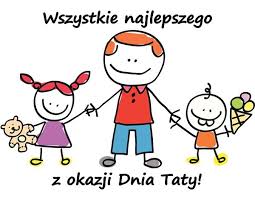 https://www.facebook.com/watch/?v=283084949406057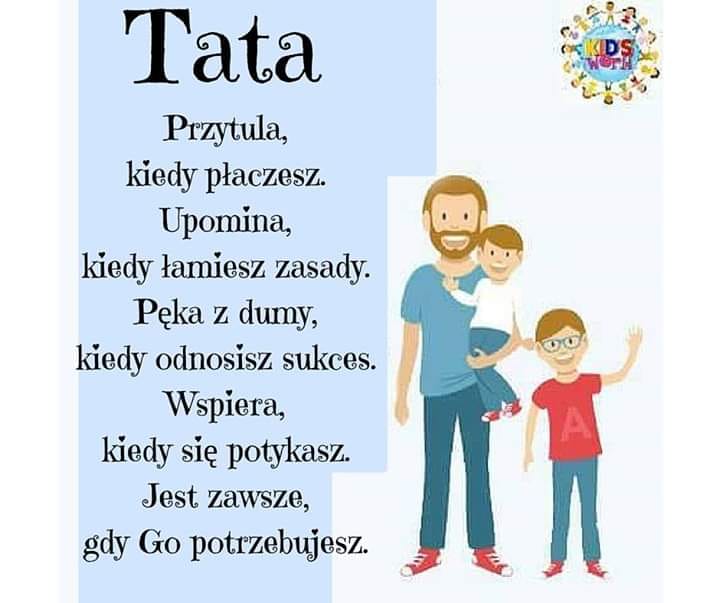 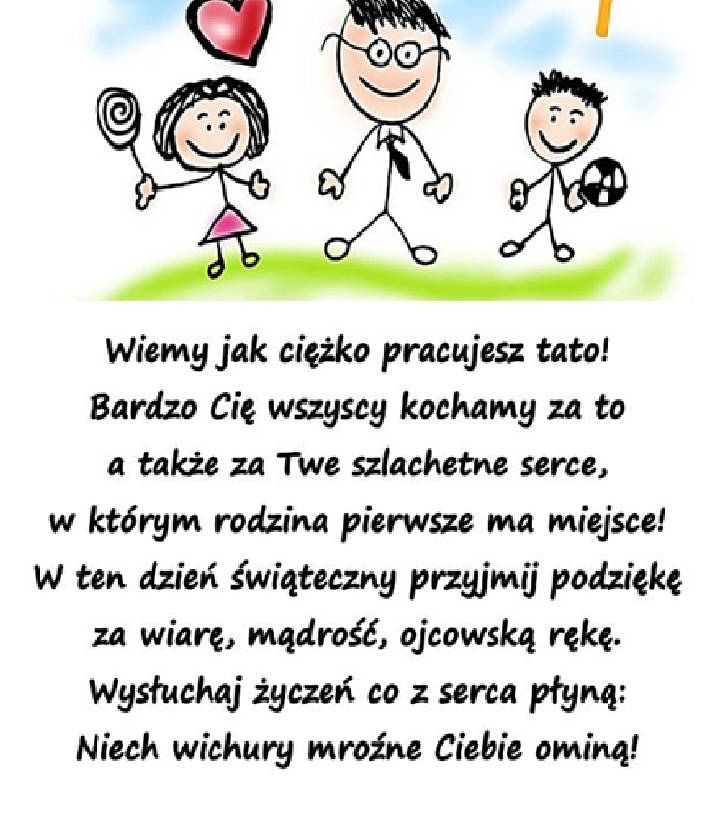 Posłuchaj z tatusiem piosenki pt. „Mój tato”:https://www.youtube.com/watch?v=K4L7hvqBx-0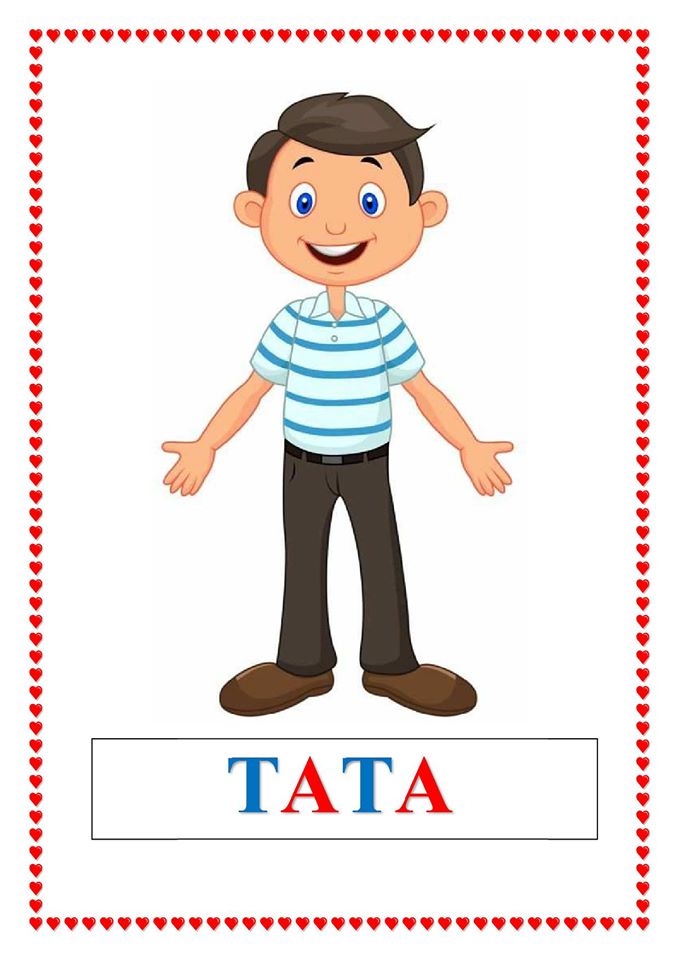 Wręcz tatusiowi prezent w postaci bonów: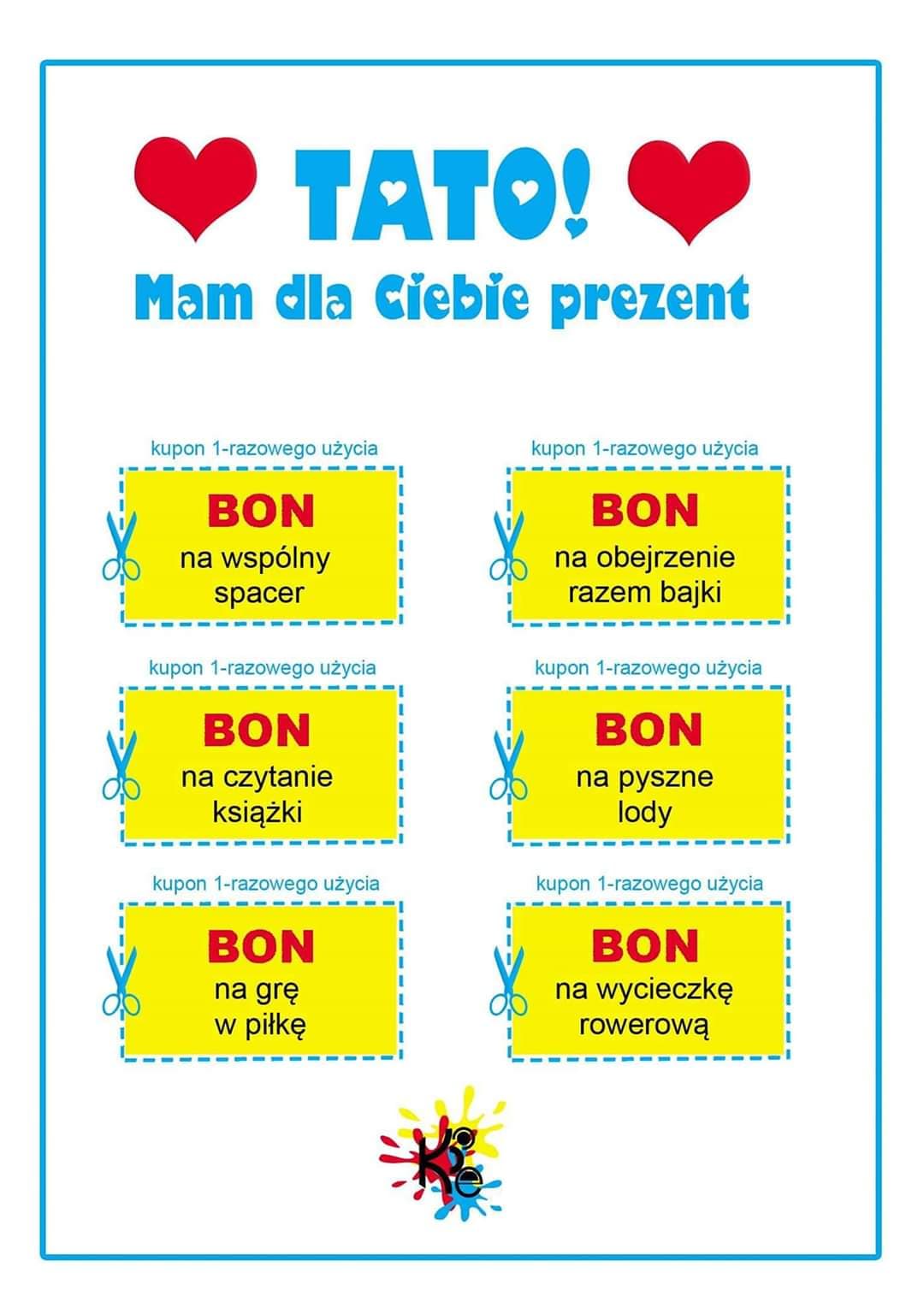 Zaproś tatę do wspólnego oglądania bajki:https://www.youtube.com/watch?v=AnyINJwXcZ4&feature=youtu.be&fbclid=IwAR1A_-oeIWpHIowO1Hrh8mLDbEDruOKri_tKicCwU_lPzg48tuDHqxp4f34&app=desktop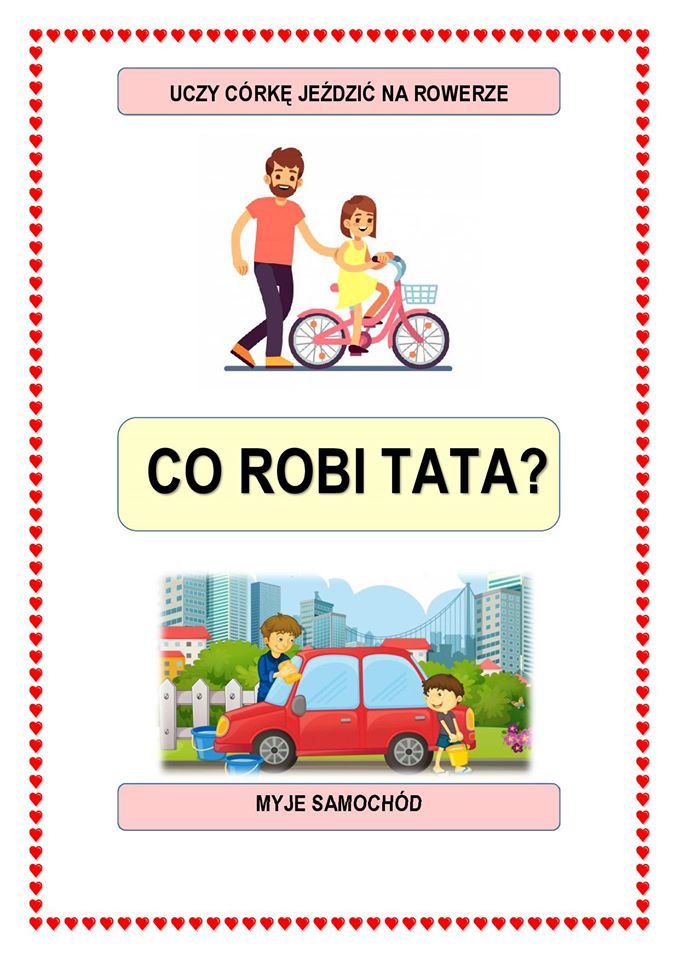 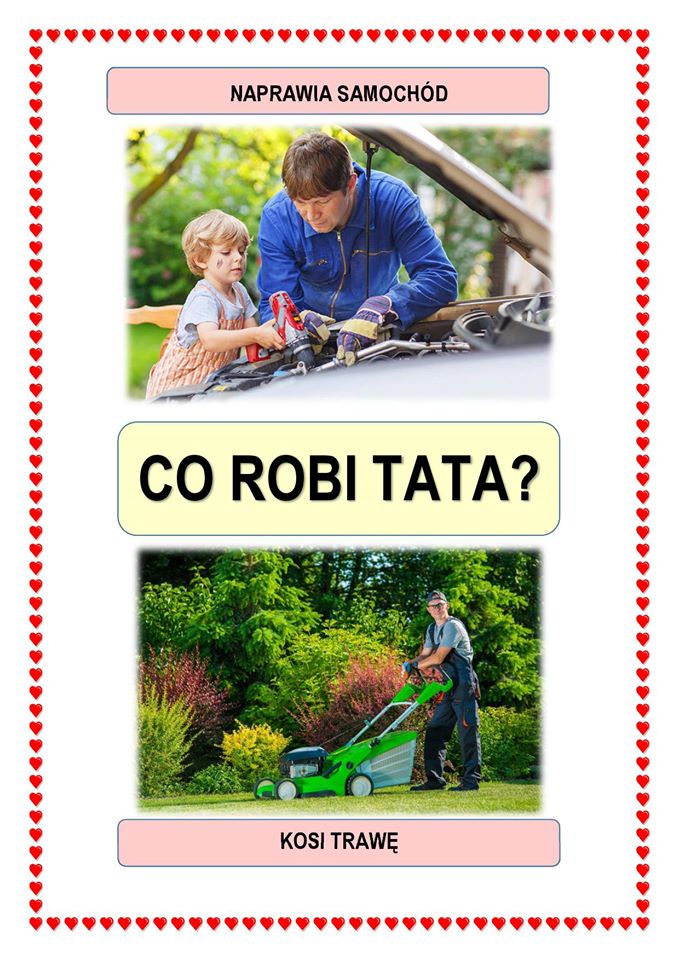 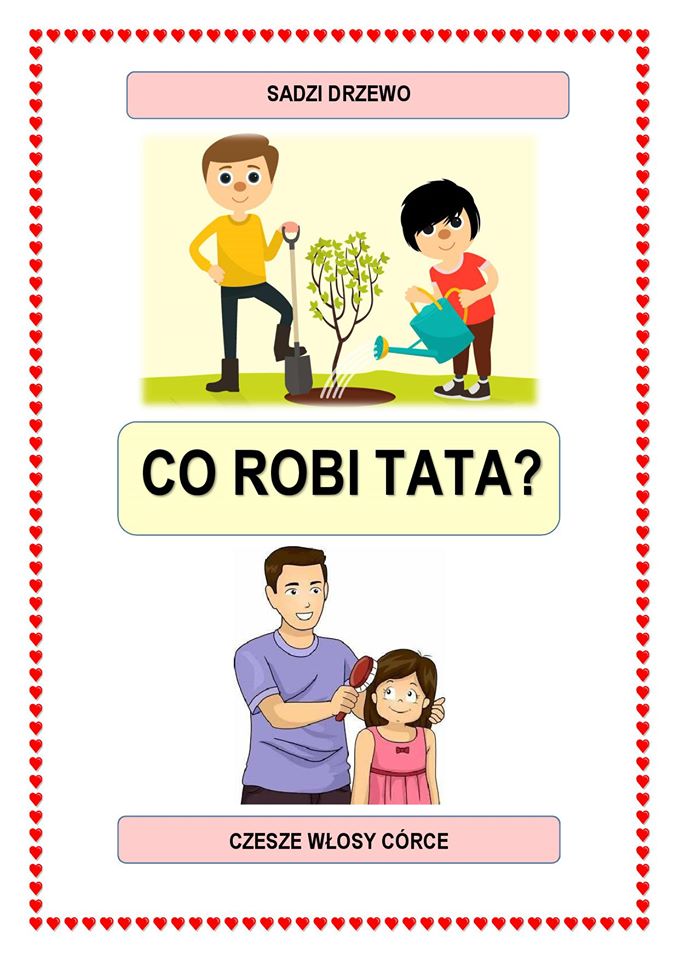 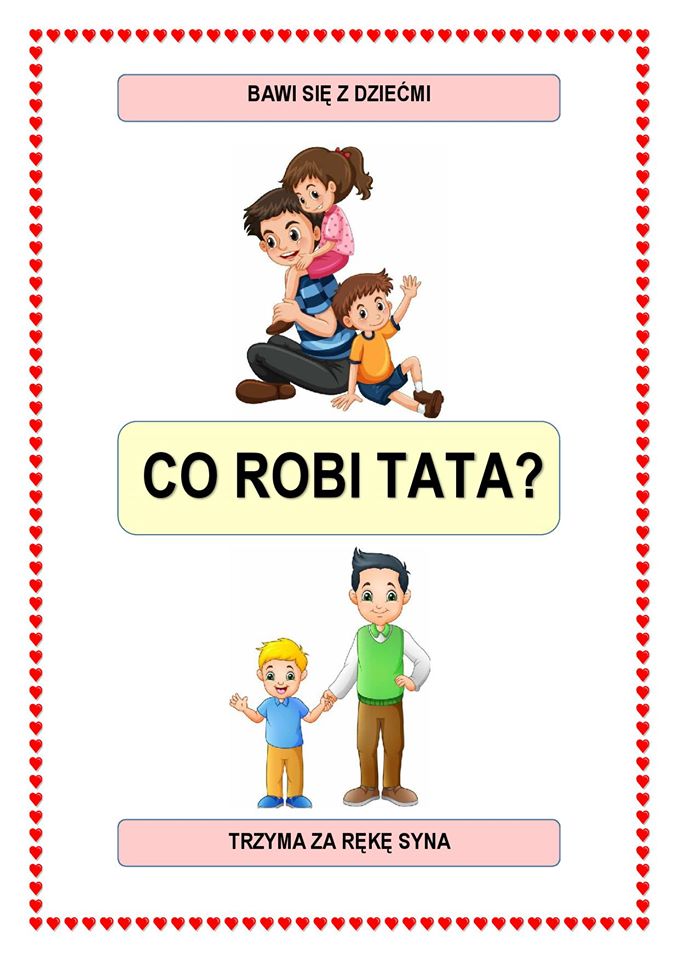 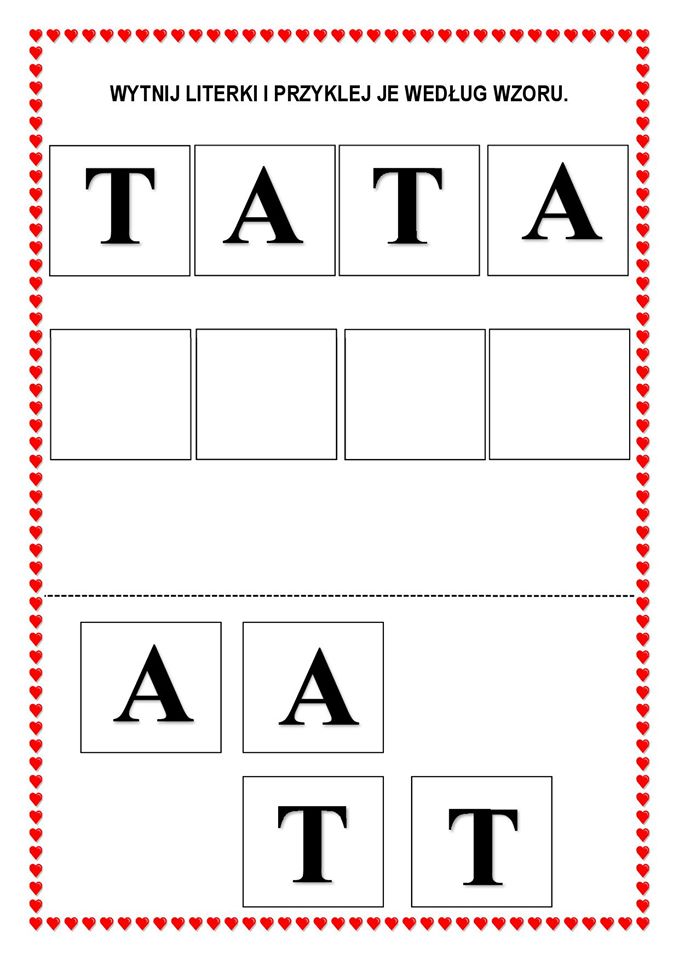 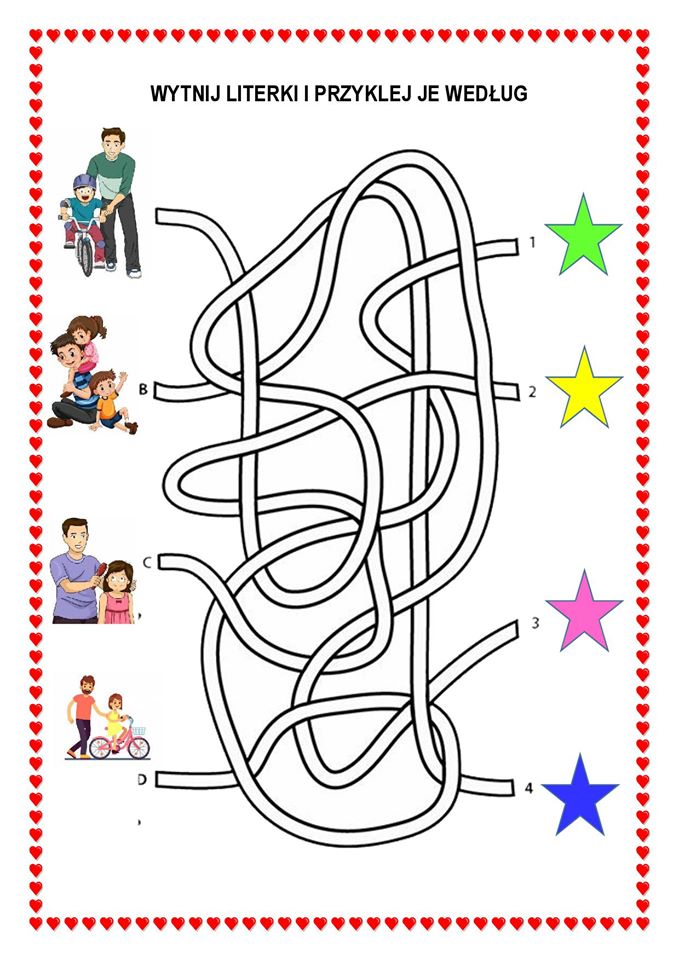 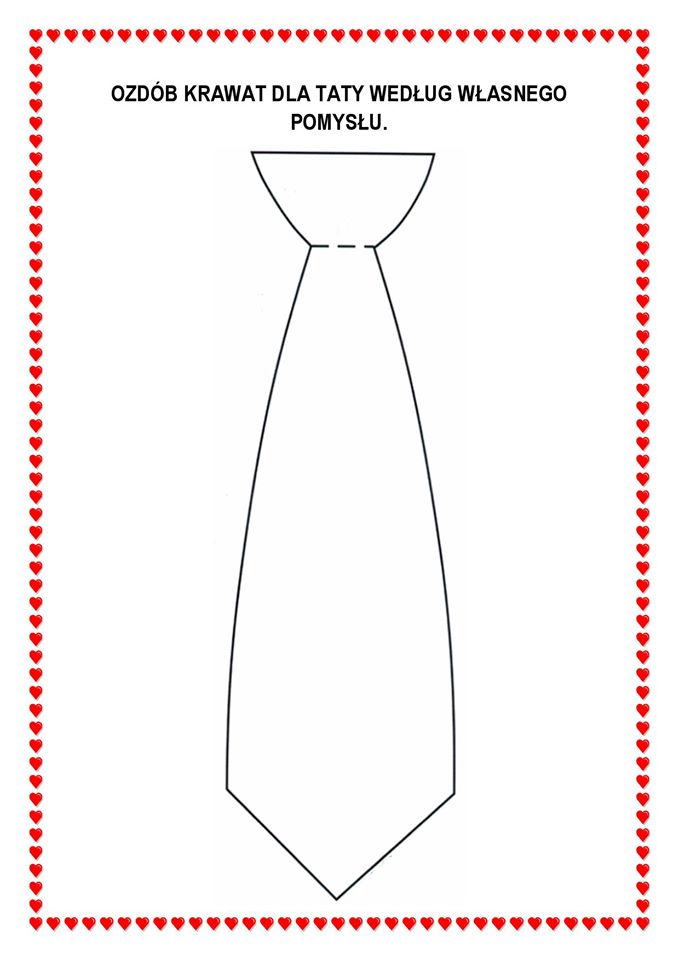 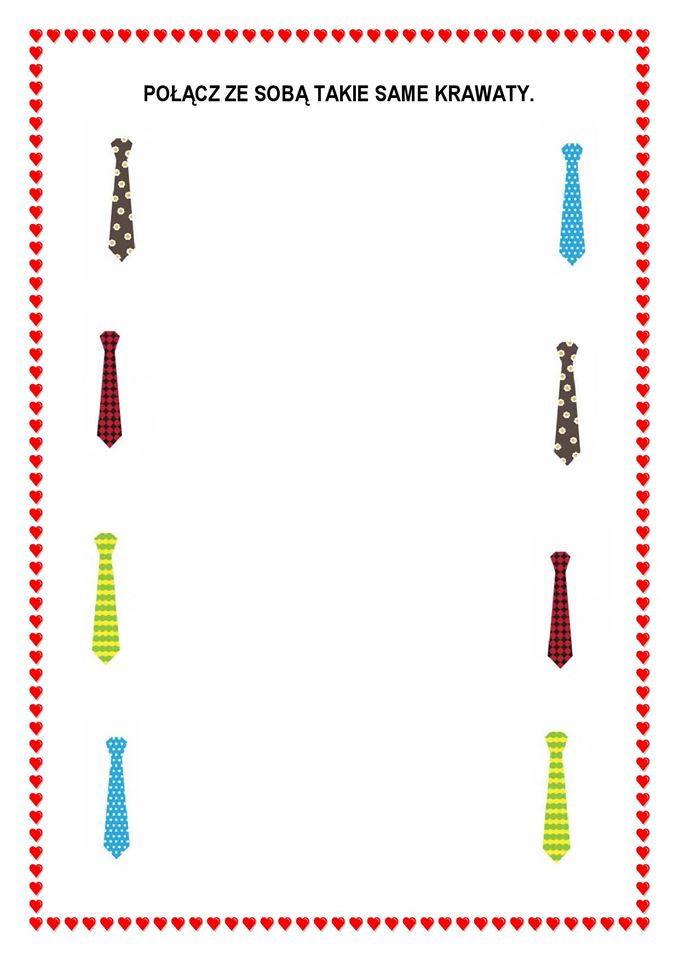 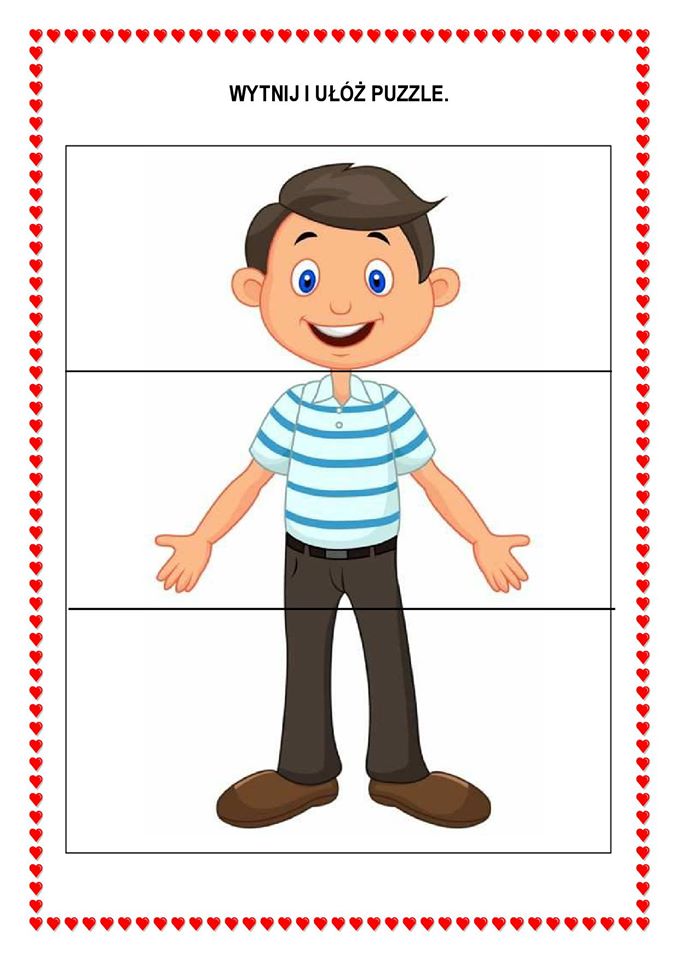 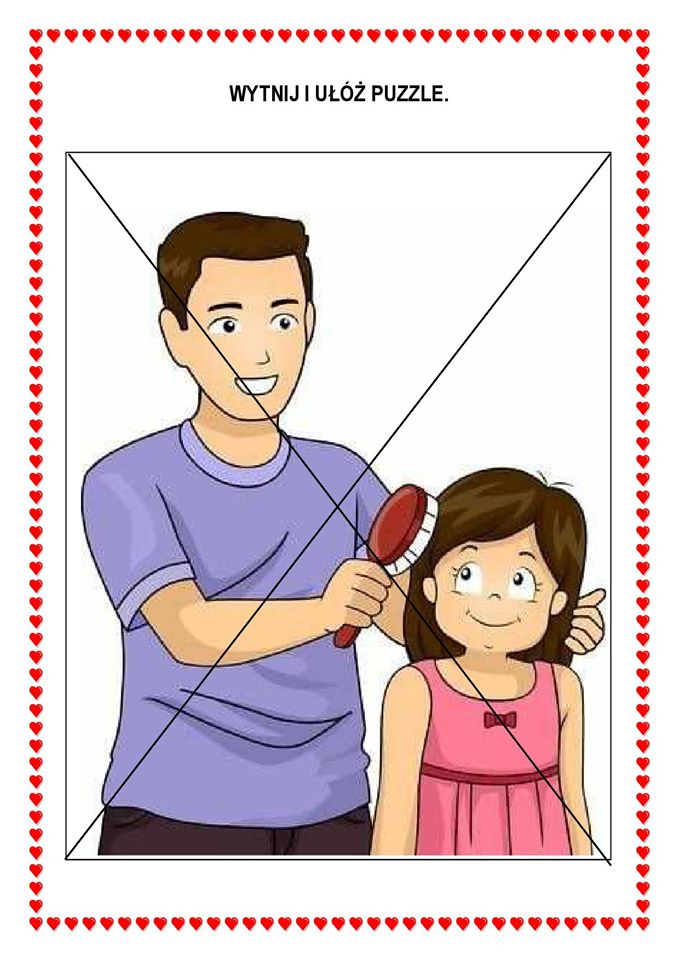 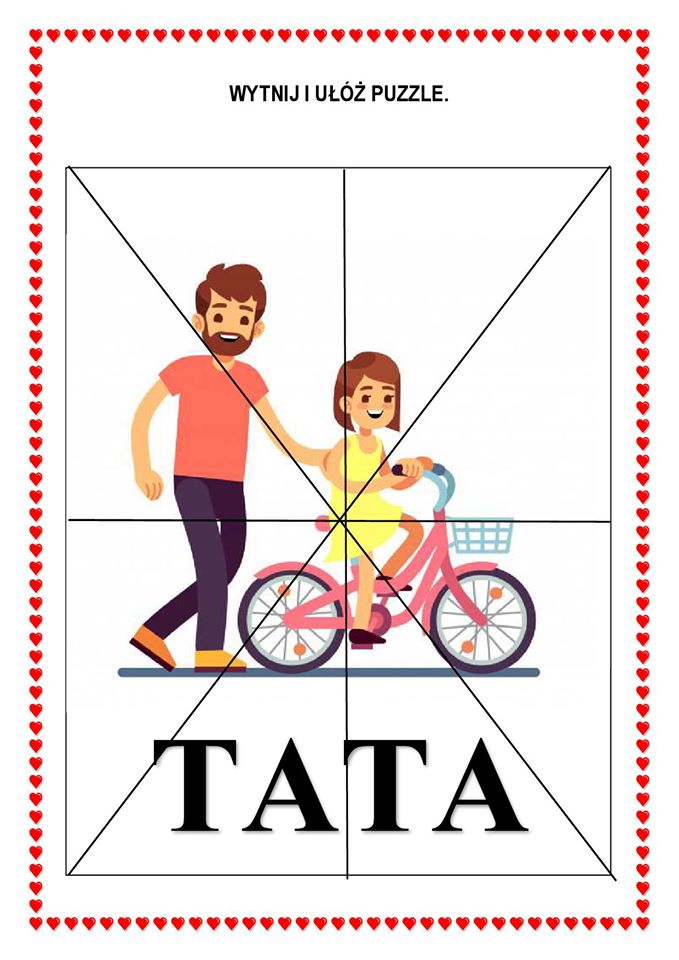 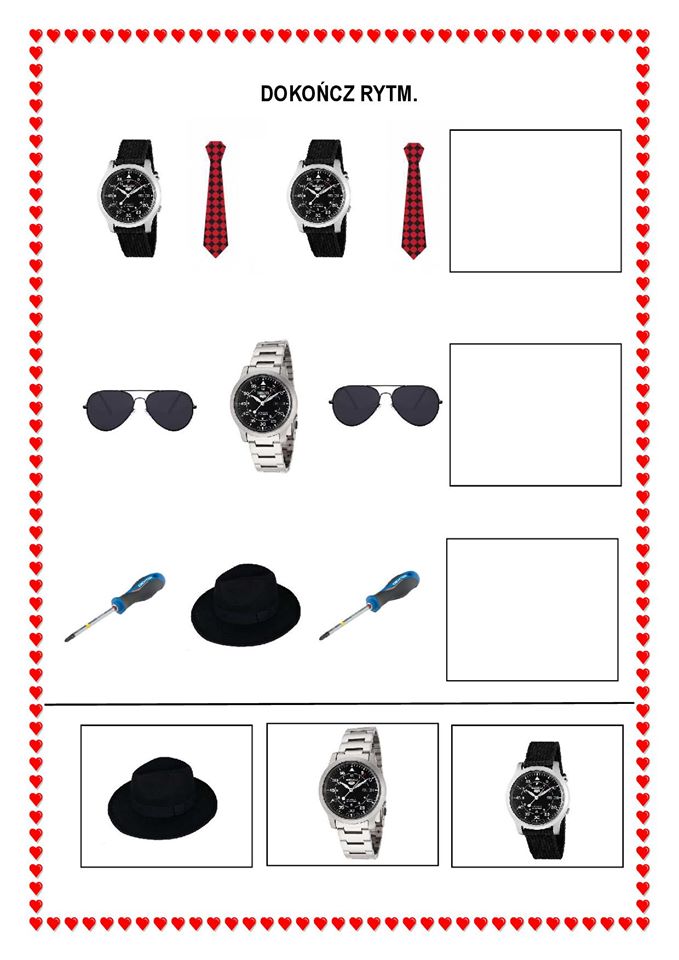 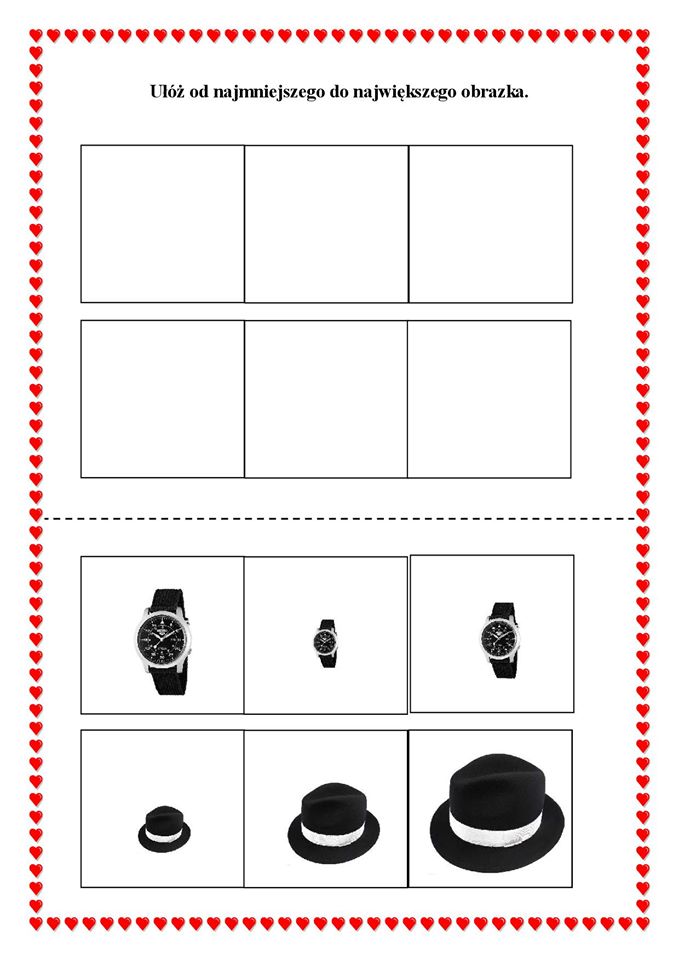 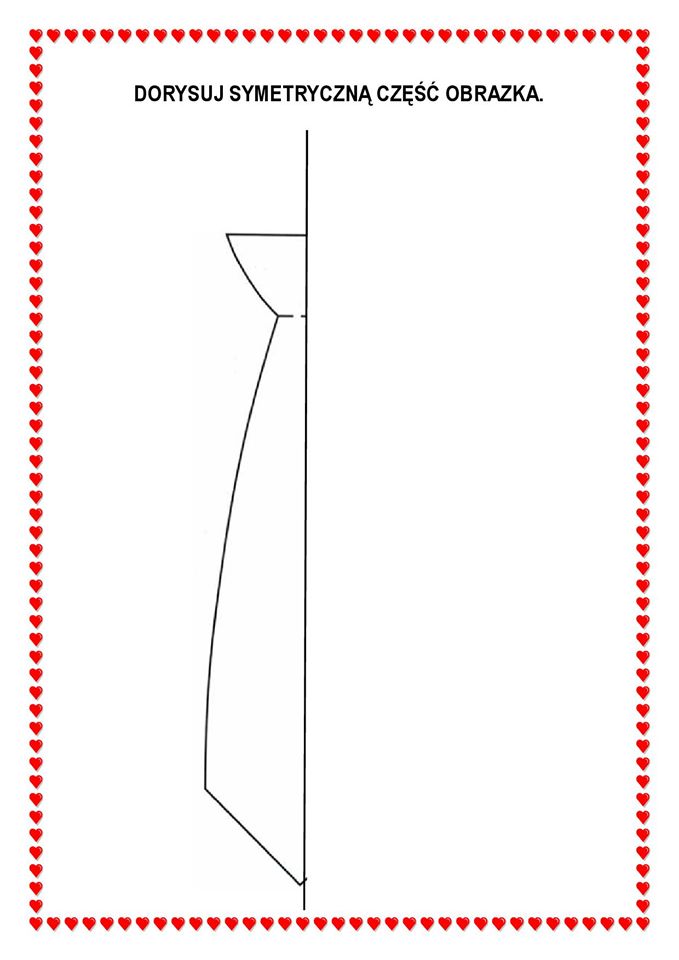 